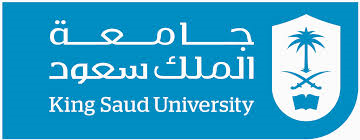 دكتوراه الفلسفة في .......................( خيار المقررات والرسالة / خيار الرسالة وبعض المقررات)العام الجامعي1440ه/2020ممقدمة: إرشادات : (تتضمن معلومات عن الكلية والقسم ، أعداد الخريجين من برنامج الماجستير، ومجالات البحث العلمي بالقسم).................................................................................................................................................................................................................................................................................................................................................................................................................................................................................................................................................................................................................................................................................................................................................اسم الدرجة العلمية :........................................................... لغة التدريس في البرنامج :...................................................أهمية ومسوغات تعديل البرنامج ..............................................................................................................................................................................................................................................................................................................................................................................................................................................................................................................................................................................................................رؤية البرنامج................................................................................................................................................................................................................................................................................................................................................................................................................................................رسالة البرنامج....................................................................................................................................................................................................................................................................................................................................................................................................................................................................................................................................................................................................................................................................أهداف البرنامج...................................................................................................................................................................................................................................................................................................................................................................................................................................................................................................................................مخرجات البرنامجالمعرفة والفهم.........................................................................................................................................................................................................................................................................................................المهارات الذهنية.........................................................................................................................................................................................................................................................................................................المهارات المهنية والعملية.........................................................................................................................................................................................................................................................................................................المهارات العامة.........................................................................................................................................................................................................................................................................................................المستفيدون من البرنامج....................................................................................................................................................................................................................................................................................................................................................................................................فرص التوظيف المتاحة..............................................................................................................................................................................................................................................................................................................................................................................................شروط القبول إضافة إلى شروط القبول الواردة في اللائحة الموحدة للدراسات العليا في الجامعات السعودية والقواعد والإجراءات التنظيمية والتنفيذية للدراسات العليا في جامعة الملك سعود فإن القسم يشترط للالتحاق بالبرنامج التالي:.......................................................................................................................................................................................................................................................................................................................................................................................................................................................................ملحوظة: يراعى عند صياغة شروط القبول ما يلي:تحديد الدرجة العلمية المطلوبة (بكالوريوس / ماجستير).تحديد التقدير والمعدل المطلوب مع تجنب استخدام الدرجات البينية للمعدل.تحديد التخصصات المطلوبة للقبول في البرنامج.استبعاد المقابلة الشخصية من شروط القبول.متطلبات الحصول على الدرجةخيار المقررات والرسالةأن يجتاز الطالب (....)  وحدة تدريسية من مقررات البرنامج . اجتياز الاختبار الشامل بنجاح.إتمام رسالة الدكتوراه بنجاح.خيار الرسالة وبعض المقررات أن يجتاز الطالب (....)  وحدة تدريسية من مقررات البرنامج . اجتياز الاختبار الشامل بنجاح.إتمام رسالة الدكتوراه بنجاح.مسارات البرنامج: ( إن وجدت).......................................................................................................................................................................................................................................................................................................................................................................................................................................................................إرشادات :نظام (الرسالة والمقررات ) عدد وحدات الخطة الدراسية لا يقل عن (30) وحدة تدريسية، والرسالة (12) وحدة تدريسية.نظام (الرسالة وبعض المقررات) عدد وحدات الخطة الدراسية لا تقل عن (12) وحدة تدريسية تكون طبيعة المقررات دراسات موجهة، موضوعات خاصة، مناقشات، والرسالة (24) وحدة تدريسية.الهيكل العام للبرنامجخيار المقررات والرسالةعدد الوحدات المطلوبة (..............)  وحدة تدريسية إضافة إلى (........) وحدة تدريسية للرسالة على النحو التالي:الرسالة وبعض المقررات عدد الوحدات المطلوبة (..............)  وحدة دراسية إضافة إلى (........)وحدة تدريسية للرسالة على النحو التالي:الخطط الدراسية للبرنامجالمستوى الأول المستوى الثاني المستوى الثالث المستوى الرابع المستوى الخامس المستوى السادس والمستويات اللاحقةقائمة المقررات الاختيارية : يختار الطالب عدد (......) مقررات  مما يلي:يراعى عند بناء الخطة الدراسية:إدراج مقرر إعداد خطة بحث  Thesis Proposal Preparationفي المستوى الدراسي الذي يلي اجتياز الطالب (50%) من دراسة مقررات الخطة الدراسية، ويأخذ وحدة دراسية واحدة.ادراج الاختبار الشامل بالمستوى الدراسي الذي يلي اجتياز الطالب مقررات الخطة الدراسية، ويأخذ (صفر) وحدة دراسية، ويوضع له عدد الوحدات الدراسية للمقررات كمتطلب سابق، معدل 3.75.إدراج مقرري إعداد خطة بحث، والاختبار الشامل كمتطلبات سابقة لمقرر الرسالة. عدد وحدات الرسالة تحتسب على النحو التالي:نظام (الرسالة والمقررات ) تساوي (12) وحدة دراسية وعدد وحدات الخطة الدراسية لا يقل عن (30) وحدة دراسية.نظام (الرسالة وبعض المقررات) تساوي (24) وحدة دراسية، وعدد وحدات الخطة الدراسية لا تقل عن (12) وحدة دراسية تكون طبيعة المقررات دراسات موجهة، موضوعات خاصة، مناقشات.تحديد طريقة تصنيف الأنشطة والوحدات التدريسية على النظام الأكاديمي، كما هو موضح أدناه:وصف مقررات البرنامج إرشادات : يراعى عند وصف المقررات ما يلي:كتابة وصف مختصر للمقرر ومحتوياته فيما لا يزيد عن (خمسة) سطور.وضع توصيف لمقررات (إعداد خطة بحث)، (الاختبار الشامل)، (الرسالة).نوع المقرراتعدد المقرراتعدد الوحدات المطلوبة مقررات إجبارية مقررات اختيارية (إن وجدت )الاختبار الشامل(0)الرسالةالمجموعنوع المقرراتعدد المقرراتعدد الوحدات المطلوبة مقررات إجبارية مقررات اختيارية (إن وجدت )الاختبار الشامل0الرسالةالمجموعمرقم المقرر ورمزهمسمى المقررعدد الوحدات التدريسيةنوع النشاطالتقييم(يحسب/ لا يحسب) بالمعدلمتطلب سابق123المجموعالمجموعالمجموع(...) وحدة تدريسيةمرقم المقرر ورمزهمسمى المقررعدد الوحدات التدريسيةنوع النشاطالتقييم(يحسب/ لا يحسب) بالمعدلمتطلب سابق123المجموعالمجموعالمجموع(...) وحدة تدريسيةمرقم المقرر ورمزهمسمى المقررعدد الوحدات التدريسيةنوع النشاطالتقييم(يحسب/ لا يحسب) بالمعدلمتطلب سابق123المجموعالمجموعالمجموع(...) وحدة تدريسيةمرقم المقرر ورمزهمسمى المقررعدد الوحدات التدريسيةنوع النشاطالتقييم(يحسب/ لا يحسب) بالمعدلمتطلب سابق123المجموعالمجموعالمجموع(...) وحدة تدريسيةمرقم المقرر ورمزهمسمى المقررعدد الوحدات التدريسيةنوع النشاطالتقييم(يحسب/ لا يحسب) بالمعدلمتطلب سابق123المجموعالمجموعالمجموع(...) وحدة تدريسيةمرقم المقرر ورمزهمسمى المقررعدد الوحدات التدريسيةنوع النشاطالتقييم(يحسب/ لا يحسب) بالمعدلمتطلب سابق123المجموعالمجموعالمجموع(...) وحدة تدريسيةمرقم المقرر ورمزهمسمى المقررعدد الوحدات التدريسيةنوع النشاطالتقييم(يحسب/ لا يحسب) بالمعدلمتطلب سابق123المجموعالمجموعالمجموع(...) وحدة تدريسيةمنوع النشاط في احتساب العبءتحديد نوع النشاططريقة احتساب العبء1.المحاضرة النظريةمحاضرة / تمارين/ استوديوساعة اتصال = ساعة عبء2.الدرس العملي أو الميدانيعملي / مشروعساعتين اتصال = ساعة عبء3.تدريب حقلي أو تدريب إكلينيكي (عيادة)عيادة / حقلي (ميداني)3 ساعات اتصال = ساعة عبء4.تدريب خارجي(النشاط الذي يؤدي بواسطة جهة لا تتبع لكلية الطالب ولا يلزم تدريب خارجي (النشاط الذي يؤدي بواسطة جهة لا تتبع لكلية الطالب ولا يلزم منه تواجد عضو هيئة التدريس طوال وقت النشاط بحيث يقتصر دوره على الإشراف على سير التدريب، وفي حال أن النشاط يؤدي بواسطة عضو هيئة تدريس فيعتبر النشاط في هذه الحالة نشاط عملي أو مشروع أو حقلي أو عبادة)   تدريبعبء الشعبة = 15.إشرافرسالةعبء الشعبة = 1رقم المقرر ورمزه اسم المقررعدد الوحدات التدريسية رقم المقرر ورمزه اسم المقررعدد الوحدات التدريسية رقم المقرر ورمزه اسم المقررعدد الوحدات التدريسية رقم المقرر ورمزه اسم المقررعدد الوحدات التدريسية 